Тестовые задания по темам: «Алканы. Алкены»Понятие «химическое строение вещества» означает1) порядок соединения атомов в молекулах2) тип химической связи3) взаимное влияние атомов в молекулах4) качественный и количественный состав вещества2. Основные положения теории химического строения сформулировал в 1861 году1) Д.И. Менделеев  2) А.М. Бутлеров 3) Ф. Велер 4) В.В. Марковников3. К соединению, имеющему общую формулу СnН2n, относитсягептан гексангексен гексин4.  К соединениям, имеющим общую формулу СnН2n+2, относитсябутен   гексен    этилен     нонан5. К насыщенным углеводородам относятся   1) этен   2) гексен-1  3) гексен-2  4) пропан6. Количество сигма-связей в молекуле этилена равно:  1) 6 2) 2 3) 5 4) 47. Число  пи- связей в молекуле этена равно: 1)  1 2)  2 3)  4  4)  5 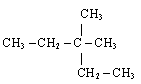 8. Вещество, структурная формула которого  называетсян-гептан    3-метил-3-этилбутан   2-метил-2-этилбутан    3,3-диметилпентан9. Вещество, структурная формула которого  называется: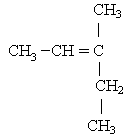 3-метил, 3-этилпропен-22-этилбутен-2  3-метилпентен-2  1-метил, 1-этилпропен-110.  Изомерами являются  1) диметилпропан и пентан 2) метилпропан и метилпропен 3) бутен-2 и пентен-2    4) пропан и этан11. Гомологами являются 1) этен и метан   2) циклобутан и бутан   3) этан и бутан 4) этилен и этен12. Структурным изомером пентена-1 является: 1) 2-метилбутан 2) 3-метилбутен-13) 2-метилпропен4) пентен-213. Цис-, трансизомеры может иметь следующее вещество:1) 2-метилпропен-1  2) 3-метилбутен-1  3) 2-метилпропен   4) бутен-214. Наличием двойной связи обусловлена возможность алкенов вступать в реакциигорения замещения водорода на галогенгидрирования окисления15.  Продуктом реакции бутена-1 с хлором является:  1) 2-хлорбутен-1 2) 1,2-дихлорбутан 3)1,2-дихлорбутен-14) 1,1-дихлорбутан 16. При гидрировании алкенов образуются  1) алканы 2) алкины 3) алкадиены 4) спирты17. При взаимодействии 2-метилбутена-2 с бромоводородом преимущественно образуется2-бром-2-метилбутан 1-бром-2-метилбутан2,3-дибром-2-метилбутан 2-бром-3-метилбутан18. И бутан, и бутен реагируют с   1) хлором  2) водородом 3) раствором KMnO4  4) бромной водой 19. Химическое строение бутадиенового каучука выражают формулой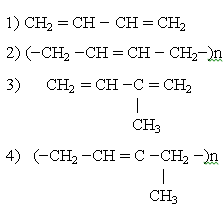 20. При гидратации алкенов образуются:1) алканы2) алкены3) спирты4) углеводородыКлюч для теста112233445463718493101113122134143152161171181192203